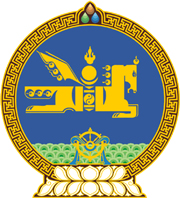 МОНГОЛ УЛСЫН ХУУЛЬ2018 оны 04 сарын 26 өдөр                                                                  Төрийн ордон, Улаанбаатар хотГААЛИЙН ТУХАЙ ХУУЛЬД /ШИНЭЧИЛСЭН НАЙРУУЛГА/НЭМЭЛТ ОРУУЛАХ ТУХАЙ	1 дүгээр зүйл.Гаалийн тухай хуулийн /Шинэчилсэн найруулга/ 223 дугаар зүйлийн 223.1.2 дахь заалтын “үнэт цаас” гэсний дараа “, бусад төлбөрийн хэрэгсэл, цахим мөнгө” гэж нэмсүгэй. 	2 дугаар зүйл.Энэ хуулийг Мөнгө угаах болон терроризмыг санхүүжүүлэхтэй тэмцэх тухай хуульд нэмэлт, өөрчлөлт оруулах тухай хууль хүчин төгөлдөр болсон өдрөөс эхлэн дагаж мөрдөнө.		МОНГОЛ УЛСЫН		ИХ ХУРЛЫН ДАРГА				  	          М.ЭНХБОЛД